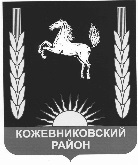 ДУМА  КОЖЕВНИКОВСКОГО  РАЙОНА Решение01.10.2020                                                                                                                                     № 5О внесении изменений в  Положение о бюджетном процессев муниципальном образовании Кожевниковский район, утвержденное решением Думы Кожевниковского района от 28.12.2019 г № 349С целью приведения нормативного правового акта в соответствие с действующим законодательством,ДУМА КОЖЕВНИКОВСКОГО РАЙОНА РЕШИЛА:1. Внести следующие изменения в  Положение о бюджетном процессе в муниципальном образовании Кожевниковский район, утвержденное решением Думы Кожевниковского района от 28.12.2019 г № 349:1). Пункт 3 статьи 17 изложить в новой редакции: «Проект районного бюджета составляется сроком на три года».2).  По тексту документа слова «на очередной финансовый год» дополнить словами «и плановый период».3).  Пункт 2статьи 32 дополнить подпунктом 19) следующего содержания «в случае изменения исходных показателей и методик распределения иных межбюджетных трансфертов, выделяемых бюджетам сельских поселений, в пределах общего объема средств, выделенных сельским поселениям».2. Опубликовать настоящее решение в районной газете «Знамя труда» и разместить на официальном сайте органов местного самоуправления Кожевниковского района http://kogadm.ru/.3.  Настоящее решение вступает в силу с даты его официального опубликования.Заместитель председателя Думы                                                                           Кожевниковского района                                                                                       Н.А. КрайсманГлава Кожевниковского района                                                                           А.А. Малолетко